СЛАВАУКРАЇНІ Підсумковий іспит 2023-2024 н.р. Тип атестації: ЗалікНижче поданні завдання виконувати згідно вимог (все робити письмово до зошита, якщо є певні обмеження за станом здоров’я, можна друкувати під завданням, а не писати від руки) після виконання відповідь до завдання  розмістити на місці  Відповідь:  Орієнтовний час виконання 90-хвилин.Завдання 1.Розберіть уважно нижчеподаний текст, зробивши пострічковий письмовий переклад.
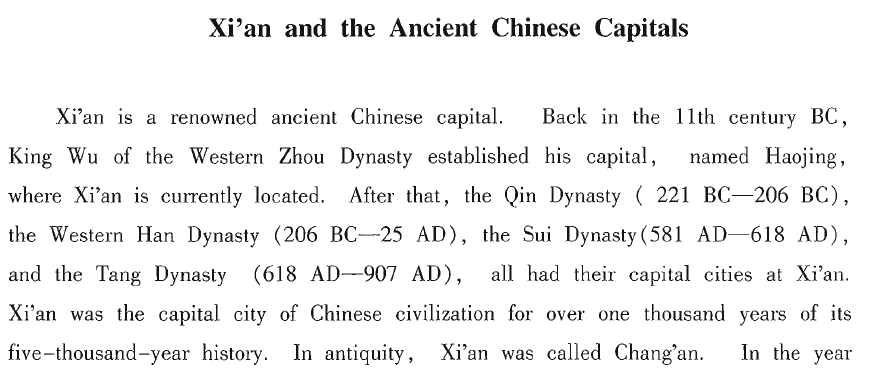 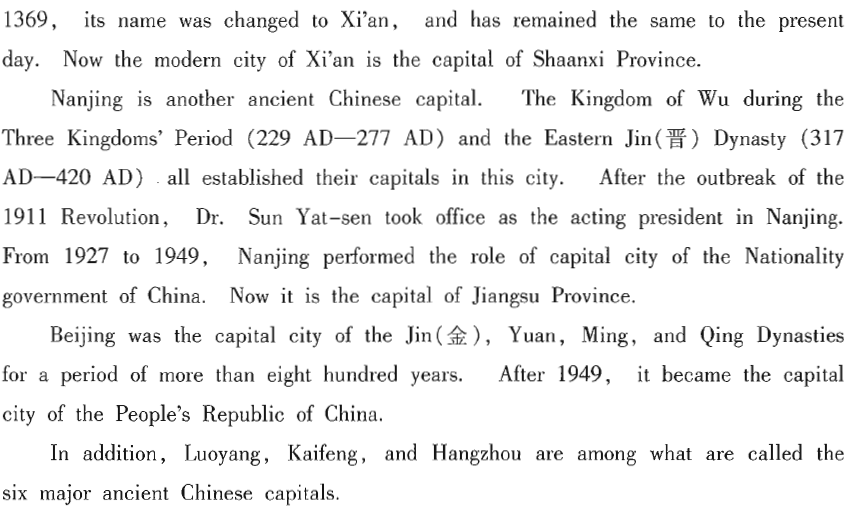 Відповідь:Залік завершено, дякую за старання.Побачимось у новому семестрі.
Веселого святкування Нового Року .Назва курсу«Переклад публіцистичних текстів»Course Title“News Text Translation ”Екзаменатор  (викладач)                                  С.В. Медведенко